APPEL À PROJETS 2024 - ASSOCIATIONS« ACCESSIBILITE DE L’ALIMENTATION GOOD FOOD»DOSSIER DE CANDIDATURE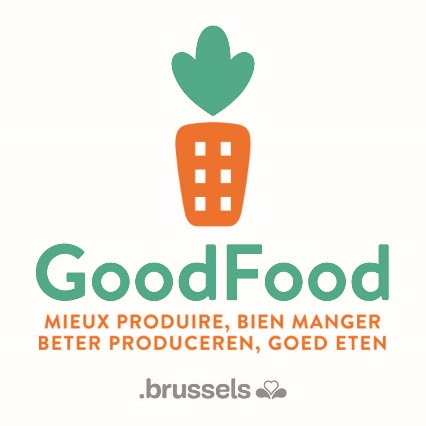 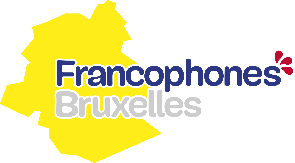 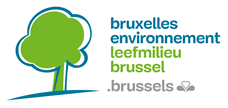 Le dossier de candidature, dûment complété et signé, doit être renvoyé pour le 18 août 2024 (minuit) au plus tard.Par e-mail, à l'adresse:info-goodfood@environnement.brusselsVous trouverez les modalités de l'appel à projets surwww.environnement.brusselswww.goodfood.brusselsDOSSIER DE CANDIDATUREAnnexes à joindre au dossier de candidatureASBL :une attestation de la banque prouvant que le numéro de compte appartient bien au titulaireles derniers statuts disponibles (sauf pour les associations de fait)le tableau Budget et Financement en Excel (conservé au format Excel)les comptes annuels ou pour les petites asbl, un « Etat du patrimoine » et un « Etat des droits et engagements », des 2 derniers exercices pour lesquels ils sont disponiblesle rapport d'activité de l'exercice précédentle formulaire « Égalité des chances »Associations de fait :joindre la charte d'engagement du groupe signée (Annexe 1)une attestation de la banque prouvant que le numéro de compte appartient bien au titulairele tableau Budget et Financement en Excel (conservé au format Excel)le formulaire « Égalité des chances »Votre organisationEn nous transmettant vos données à caractère personnel, vous consentez à ce que Bruxelles Environnement traite vos données dans le cadre du déroulement de l’appel à projets et pour l’évaluation de votre projet. Vous pourrez être recontacté dans le cadre des événements liés à la thématique de l’appel à projets.Par ailleurs, les données fournies dans les rapports d’évaluation comme votre description de projet pourront servir à des fins cartographiques, de promotion des projets Good Food ou plus largement dans le cadre de la stratégie Good Food.
Présentation généraleIntitulé du projet : Durée du projet : du 1/11/2024 au Budget : montant demandé dans le cadre de cet appel à projet : Etablissez un budget pour la durée du projet en fonction de vos besoins (part subsidiable : minimum 50.000€ / maximum 75.000€ - Complétez  le  tableau  « Budget  prévisionnel », conservez le dans son format Excel et joignez le au dossier de candidature.Moyens financiers complémentaires pour ce projet : Disposez-vous de moyens financiers complémentaires pour mener à bien ce projet?  Oui – NonPrécisez les montants et les sources de financement. Indiquez également s'il s'agit de fonds propres.Votre projetPrésentation synthétique du projet Résumé en maximum 5 lignes – Cette présentation succincte sera reprise dans les supports de communication (présentation des lauréats etc.)Quels aspects Good Food allez-vous développer ?Quel est le public identifié ? Dans quel périmètre/ quel quartier bruxellois souhaitez-vous mener votre projet ?Accessibilité de la Good Food - En quoi votre projet améliore l’accessibilité de la Good Food à Bruxelles ?Introduction générale du projet (maximum 2 pages) : Contextualisation, introduction générale, cadre prospectifQuels sont les freins identifiés, quel est le contexte sur lequel vous souhaitez agir ? Quelles sont les réalités du quartier dans lequel votre projet prendra place ?Quel est votre réflexion par rapport au public ciblé par le projet ?Que voulez-vous faire concrètement ? etc.Présentation des objectifs de votre projet  Quels sont les objectifs de votre projet ? Quels sont vos objectifs en matière d’amélioration de l’accessibilité de la Good Food ? (maximum 1/2 page)Descriptif détaillé du projet - Décrivez de manière détaillée votre projet et de ses enjeux et la manière dont vous souhaitez le mettre en œuvre : quel est son pilotage ? quelles sont les différentes étapes ? (maximum 2 pages)Le public ciblé par le projet - quel est votre public cible ? comment êtes-vous en lien avec ce public ? comment l’incluez-vous dans le déroulement du projet ? quelle place occupe-t-il dans la gouvernance? Quels sont les actions et les livrables prévus ? (maximum 1/2 page)Partenaires impliqués et leurs contributions au projet – Quels sont les partenaires ? Qu’apportent ces collaborations au projet ? Comment le renforcent-ils ? (maximum 1/2 page)Quelle est la plus-value de votre projet par rapport à la situation existante ? du point de vue social, santé, environnement ? (maximum 1/2 page)Calendrier synthétique du projetEvaluation du projet Impact du projet au niveau environnemental – Précisez quels sont les résultats escomptés de votre projet en terme environnemental spécifiquement. (maximum 1/2 page)Evaluation du projet – Définissez les indicateurs quantitatifs précis et la méthodologie mis en place pour évaluer les résultats du projet à court terme. Comment mesurez-vous les changements de comportements induits par le projet ? Quels sont les changements structurels que permet le développement de votre projet ? (maximum 1/2 page)Critères quantitatifs - résultats chiffrés attendus à court-terme (détaillez)Critères qualitatifs (détaillez)Nombre de personnes touchées directement par le projet (détaillez)Valorisation et pérennité du projetActions de valorisation du projet envisagées (maximum 1/2 page)Pérennité du projet - Décrivez les moyens (structurels, financiers, humains, …) qui seront mis en œuvre pour permettre au projet de se pérenniser dans le temps au-delà du subside (maximum 1/2 page)Déclaration obligatoireTest égalité des chancesDans l’hypothèse où le Gouvernement de la Région de Bruxelles-Capitale valide la présente demande, le subside qui vous sera octroyé devra être soumis au test « Egalité des Chances ». Depuis le 1er mars 2019, ce test doit obligatoirement être complété pour tous les projets d’arrêtés visant l’attribution d’une subvention dont le montant dépasse les 30.000 EUR.Le test « Egalité des chances » est un nouvel outil mis en place par la Région afin de vérifier l’impact des mesures politiques sur différents groupes de la population dont la situation et les besoins spécifiques ne sont parfois pas pris en compte.Pour plus d’informations, vous pouvez visiter les liens suivants:http://equal.brussels/equal.brussels-a-presente-son-test-egalite-des-chanceshttp://test.equal.brussels/Afin de nous aider à compléter le test au mieux, veuillez répondre aux questions suivantes de façon la plus claire et synthétique possible. Formulaire Egalité des chancesVolet 1 - Genre : (1)	Énoncez, pour la thématique à laquelle se rattache le projet ou l’activité faisant l’objet de cette demande de subvention, les problématiques ou les spécificités auxquelles peuvent être confrontées les personnes sur base du critère « genre »(2a)	Avez-vous tenu compte de ces spécificités ou problématiques lors de la rédaction de votre projet ?(2b)	De quelle(s) manière(s) et dans quelle(s) autre(s) phase(s) du projet, envisagez-vous de le faire ?(3a)	Quelles sources avez-vous utilisées pour répondre aux questions (1) et (2)(3b) 	De quoi avez-vous besoin pour tenir (encore mieux) compte des spécificités et problématiques identifiées ci-dessus ?(4a)	Au vu des réponses précédentes, quel type d’impact votre projet a-t-il sur les personnes impliquées ?(4b) Selon vous, quelle est l’ampleur de l’impact ?Volet 2 – Autres critèresLe handicap(1)	Énoncez, pour la thématique à laquelle se rattache le projet ou l’activité faisant l’objet de cette demande de subvention, les problématiques ou les spécificités auxquelles peuvent être confrontées les personnes sur base du critère « handicap »(2a)	Avez-vous tenu compte de ces spécificités ou problématiques lors de la rédaction de votre projet ?(2b)	De quelle(s) manière(s) et dans quelle(s) autre(s) phase(s) du projet, envisagez-vous de le faire ?(3a)	Quelles sources avez-vous utilisées pour répondre aux questions (1) et (2)(3b) 	De quoi avez-vous besoin pour tenir (encore mieux) compte des spécificités et problématiques identifiées ci-dessus ?(4a)	Au vu des réponses précédentes, quel type d’impact votre projet a-t-il sur les personnes impliquées ?(4b) Selon vous, quels est l’ampleur de l’impact ?Origine ethnique et culturelle(1)	Énoncez, pour la thématique à laquelle se rattache le projet ou l’activité faisant l’objet de cette demande de subvention, les problématiques ou les spécificités auxquelles peuvent être confrontées les personnes sur base du critère « origine ethnique et culturelle »(2a)	Avez-vous tenu compte de ces spécificités ou problématiques lors de la rédaction de votre projet ?(2b)	De quelle(s) manière(s) et dans quelle(s) autre(s) phase(s) du projet, envisagez-vous de le faire ?(3a)	Quelles sources avez-vous utilisées pour répondre aux questions (1) et (2)(3b) 	De quoi avez-vous besoin pour tenir (encore mieux) compte des spécificités et problématiques identifiées ci-dessus ?(4a)	Au vu des réponses précédentes, quel type d’impact votre projet a-t-il sur les personnes impliquées ?(4b) Selon vous, quels est l’ampleur de l’impact ?Orientation sexuelle, identité et expression de genre(1)	Énoncez, pour la thématique à laquelle se rattache le projet ou l’activité faisant l’objet de cette demande de subvention, les problématiques ou les spécificités auxquelles peuvent être confrontées les personnes sur base du critère « Orientation sexuelle, identité et expression de genre »(2a)	Avez-vous tenu compte de ces spécificités ou problématiques lors de la rédaction de votre projet ?(2b)	De quelle(s) manière(s) et dans quelle(s) autre(s) phase(s) du projet, envisagez-vous de le faire ?(3a)	Quelles sources avez-vous utilisées pour répondre aux questions (1) et (2)(3b) 	De quoi avez-vous besoin pour tenir (encore mieux) compte des spécificités et problématiques identifiées ci-dessus ?(4a)	Au vu des réponses précédentes, quel type d’impact votre projet a-t-il sur les personnes impliquées ?(4b) Selon vous, quels est l’ampleur de l’impact ?Origine et situation sociales(1)	Énoncez, pour la thématique à laquelle se rattache le projet ou l’activité faisant l’objet de cette demande de subvention, les problématiques ou les spécificités auxquelles peuvent être confrontées les personnes sur base du critère « Origine et situation sociales»(2a)	Avez-vous tenu compte de ces spécificités ou problématiques lors de la rédaction de votre projet ?(2b)	De quelle(s) manière(s) et dans quelle(s) autre(s) phase(s) du projet, envisagez-vous de le faire ?(3a)	Quelles sources avez-vous utilisées pour répondre aux questions (1) et (2)(3b) 	De quoi avez-vous besoin pour tenir (encore mieux) compte des spécificités et problématiques identifiées ci-dessus ?(4a)	Au vu des réponses précédentes, quel type d’impact votre projet a-t-il sur les personnes impliquées ?(4b) Selon vous, quels est l’ampleur de l’impact ?Nom FR: 	
NL :Forme juridique (asbl,  …) Numéro de registre de l’entreprise Assujettissement TVAAdresse Rue : 		
Numéro : 	   
Code postal : 	Localité: 	 	Téléphone Site internet réseaux sociaux (pages, …)Nombre total de travailleurs  (si pas de bilan social) Unité physique : ETP : Commentaire :       Personne habilitée à engager l’organismeNom : 		Prénom :  Fonction : 	 Personne en charge du projetNom : 		Prénom :  Fonction :Tél/ GSM :E-mail :Compte bancaire 	N° IBAN	Titulaire Avez-vous déjà bénéficié précédemment d'une aide financière de Bruxelles Environnement?OUI - NONSi oui :Montant :Année :Nom du projet :Montants/NatureSources de financementDates(période)Etapes-clés Résultats attendusJe déclare sur l’honneur que toutes les données communiquées sont sincères et correctes, et autorise l’administration compétente à venir les vérifier sur place, le cas échéant.Je déclare avoir pris connaissance des informations relatives au respect de la législation relative aux aides d’Etat et aux marchés publics (voir annexe 1 - Tableau Annexe budgétaire Excel).Nom et fonction du fondé de pouvoir de l’organisation: Nom :Prénom : Fonction :Date :SIGNATURE :